    Central Statistics Office 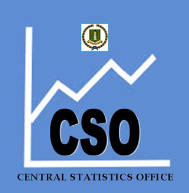                PREMIER’S OFFICE      GOVERNMENT OF THE VIRGIN ISLANDS        CONSUMER PRICE INDEX BULLETIN                        January 2017Rate of Inflation at a GlanceFor the month of January 2017, the Consumer Price Index stood at 106.92 up by approximately 2.0% in comparison to January 2016. This rise was due to the increases in the annual average prices of goods and services in the following subgroups: Communication; Health Services; Education; Recreation and Culture; Clothing and Footwear; Furniture and Household Equipment; Food and Non-Alcoholic Beverages; Alcoholic Beverages; Restaurant and Hotel Services; and Transportation. Annual ComparisonCommunication: The average price of communication goods and services increased significantly by 9.3% as  a result of increases in the average price of cellular phone service (up 14.3%); home internet (up 5.6%); and cellular phones (up 5.1%). Health Services: The prices of items in the health services subgroup rose by 7.3% as the average price consultation for a general physician increased by 20.0% and pharmaceutical products by 4.2%. Education: The average price of education increased by 6.2% as tuition for private schools registered significant increases; primary school (up 14.3%); secondary schools (up 10.8%); and tertiary education (up 12.4%). Recreation and Culture:   Recreation and Culture prices increased by 5.7% mainly due to increases in the average price of the following: books and magazines (up 5.6%); video and computer games (up 4.9%); videos, DVDs and CDs prerecorded (up 4.7%); children’s bicycles (up 2.1%); computers and computer software (up 1.8%); and electronics such as television sets, video cameras and camcorders and digital cameras (up 1.7%).  Clothing and Footwear: The 4.1% increase in this index was mainly due to increases in the average price of clothing and footwear items (up 3.7% and 1.1% respectively).Furniture and Household Equipment:  The prices of furniture and household equipment rose by 3.9 % mainly due to an increase in the average price of living room, kitchen and bedroom furniture which increased by 3.7% and a rise in the average price of household supplies (up 1.6%).Food and Beverages: The prices of food and beverage goods increased by 2.7% as seen by increases in the average price of items in the following food groups: fruits (up 11.1%); alcoholic beverages and tobacco (up 5.4%); (non-alcoholic beverages ( up 5.2%); vegetables (up 3.8%);other food products such as ketchup, mayonnaise and salt (up 3.6%); meat items (up 2.3%); and sugar and confectionery (up 2.3%).Restaurant and Hotel Services:  Restaurant and Hotel Services prices increased by 2.0% mainly due to a rise in the average price of accommodation services (up 6.3%) and meals and snacks bought out (up 3.7%). Transportation: Transportation prices rose slightly by 0.6% as the price of the following items increased: unleaded gasoline (up 7.2%); diesel (up 7.2%); vehicle rental (up 6.9%) and airfare (up 1.2%). Miscellaneous Goods and Services: This price index declined by 0.5% as the average price of personal care items such as toiletries; hair dressing and barber services decreased by 2.2%Housing and Utilities: Housing and Utility prices went down by 0.6% mainly due to declines in the average price of imputed rent for owner occupied housing (down 33.4%) and materials for household maintenance (down 9.8%). Monthly ComparisonMonthly comparisons show that average prices decreased slightly by 0.6% between December 2016 and January 2017. This decline was mainly due to a decrease in the average prices transportation by 4.7% and other minor changes in the other subgroups (see table below). Education: The average price of education increased by 3.6% as a result of an increase in the cost of tuition for tertiary education (up 12.4 %).Furniture and Household Supplies: This index increased by 0.7% as the average price of household supplies rose by 2.2%.Transportation: Transportation prices declined by 4.7% mainly due to reductions in the average price of airfare (down 13.6%); items for vehicle maintenance (down 4.2%); unleaded gasoline (down 2.7%); diesel (down 0.8%); and motor cars’ jeeps and SUVs (down 0.7%). Other minor changes Food and Beverages (up 0.2%)Housing and Utilities (up 0.2%)Recreation and Culture (up 0.2%)Miscellaneous Goods and Services (up 0.1%)CONSUMER PRICE INDEX:  MONTHLY AND ANNUAL COMPARISONSCONSUMER PRICE INDEX:  MONTHLY AND ANNUAL COMPARISONSCONSUMER PRICE INDEX:  MONTHLY AND ANNUAL COMPARISONSCONSUMER PRICE INDEX:  MONTHLY AND ANNUAL COMPARISONSCONSUMER PRICE INDEX:  MONTHLY AND ANNUAL COMPARISONSCONSUMER PRICE INDEX:  MONTHLY AND ANNUAL COMPARISONSCONSUMER PRICE INDEX:  MONTHLY AND ANNUAL COMPARISONS(January 2012=100)(January 2012=100)(January 2012=100)(January 2012=100)(January 2012=100)(January 2012=100)(January 2012=100)January December MonthlyJanuary AnnualSubgroupsWeight20172016Comparison2016ComparisonFood & Non-Alcoholic Beverages 147109.62109.590.03107.991.51Alcoholic Beverages 14109.49109.100.36105.343.94Clothing & Footwear49113.20113.200.00108.764.09Housing & Utilities 298101.00100.800.20101.61-0.59Furniture & Household Equipment 39105.51104.810.66101.583.86Health Services 32129.06129.07-0.01120.317.27Transportation12897.72102.49-4.6597.150.59Communication 79121.94121.940.00111.549.32Recreation and Culture35124.90124.700.16118.215.66Education 26110.84106.973.62104.366.22Restaurant and Hotel Services 49103.32103.320.00101.321.98Miscellaneous Goods and Services 104105.08104.950.12105.64-0.53All Groups 1000106.92107.32-0.36104.822.01